Instructions for the On-line ApplicationThe  application must be submitted online through the Electronic Single Application (ESA) website.  Paper and faxed copies will not be accepted. This change allows DEP to expedite the review process. The link to the ESA website is: https://www.esa.dced.state.pa.us/Login.aspx No documentation should be mailed to DEP.User TipsElectronic Single Application works best when accessed through Microsoft Edge or Google ChromeIf you allow your screen to sit idle for 30 minutes or more, you will lose the data entered since your last save and will have to re-enter it.Save frequently.When completing the application, fields with a “” are required fields. If a required field is skipped, you will be notified later in the application to return to the affected section to complete the field.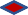 Do not use special characters such as \,/,*,&,%,#, etc.If you have questions completing the application, please contact Enterprise eGrants Customer Service Center at 1-833-448-0647 or email at egrantshelp@pa.gov.  Operating hours are Monday through Friday from 8:30 am to 6:00 pm EST.Table of Contents1.	Registration and Login	Page 32.	Begin a New Application	Page 43.	Select a Program	Page 54.	Apply	Page 65.	Requirements	Page 66.	Applicant Information Tab	Pages 7-87.	Project Overview Tab	Page 98.	Project Site Tab	Page 109.	Narrative Tab	Page 1110.	Budget	Pages 12-1311.	Program Addenda Tab	Pages 14-1512.	Certification and Submission	Pages 16-1713.	Application Receipt Verification	Page 18Reminder: If you have questions completing the application, please contact Enterprise eGrants Customer Service Center at 1-833-448-0647 or email at egrantshelp@pa.gov.  Operating hours are Monday through Friday from 8:30 am to 6:00 pm EST.Registration and LoginGo to ESA login page https://www.esa.dced.state.pa.us/Login.aspx and follow the instructions for creating a new account, or login with your existing account.Write down and save the Username and Password you have chosen. You will need this for later your grant documents.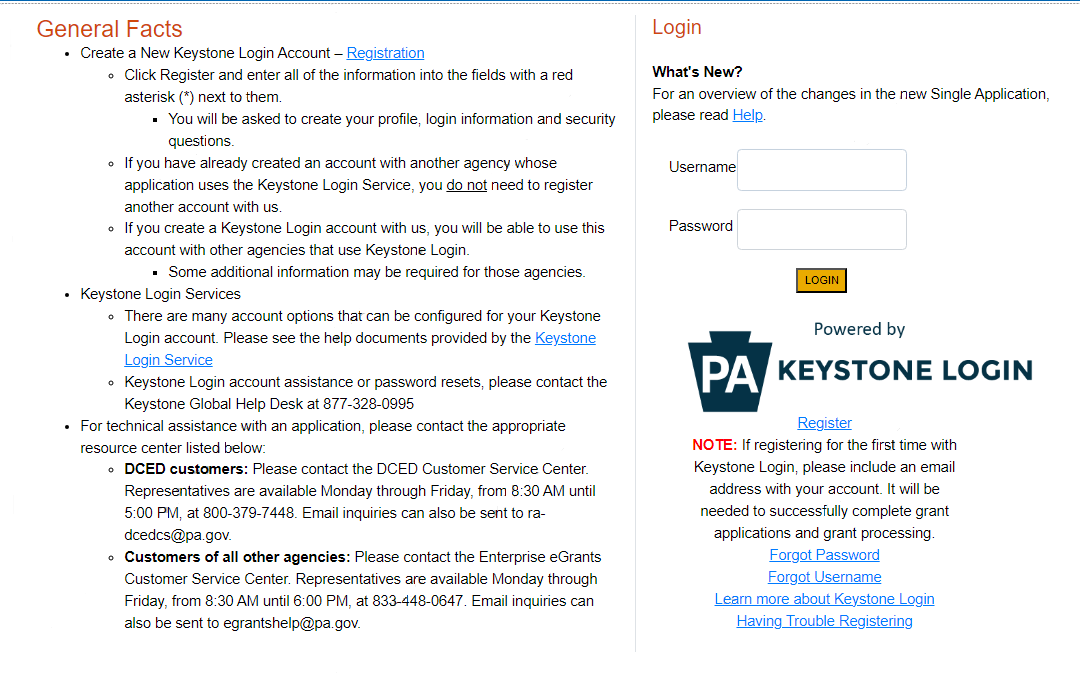 Begin a New ApplicationProject Name – Choose and enter a name for your project.Do you need help selecting your program – Select “Yes”Click on “Create a New Application”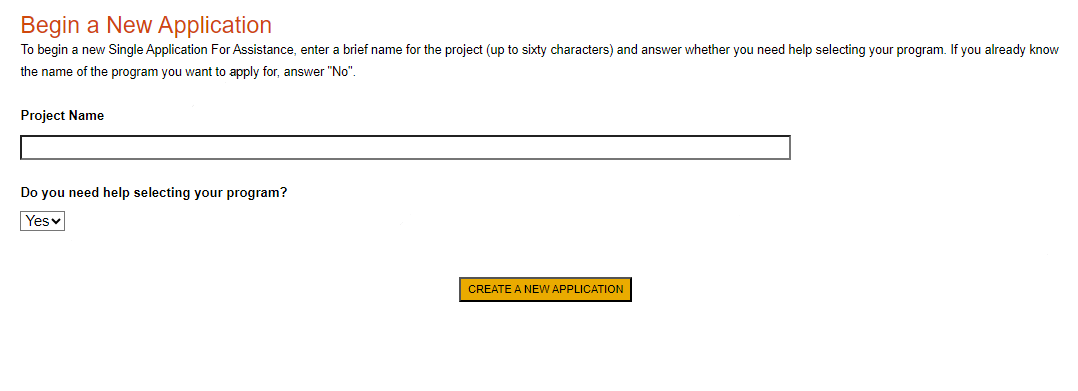 Select ProgramUnder “Agencies,” click DEPScroll down and click “Search”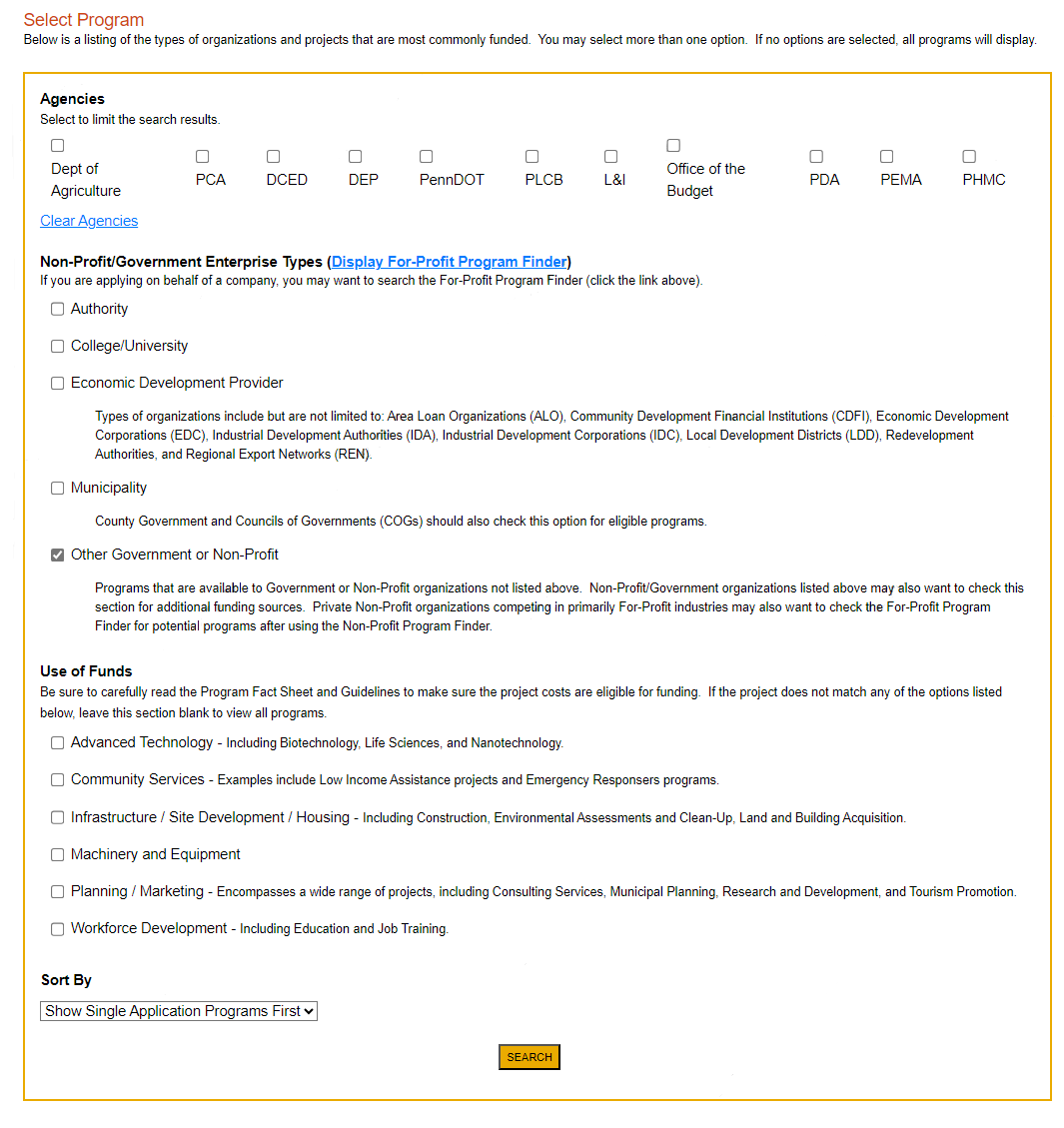 ApplyScroll down through the various grant offerings, locate the “  program and click on “Apply.” 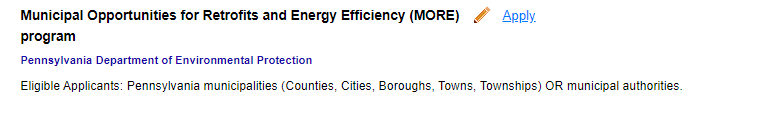 RequirementsApplicants must complete this section in order to move forward in the application process.Please note: Direct recipients of EECBG funding are not eligible to apply for the program.  Please consult Appendix B in the PA MORE Grant Guidance document for more information.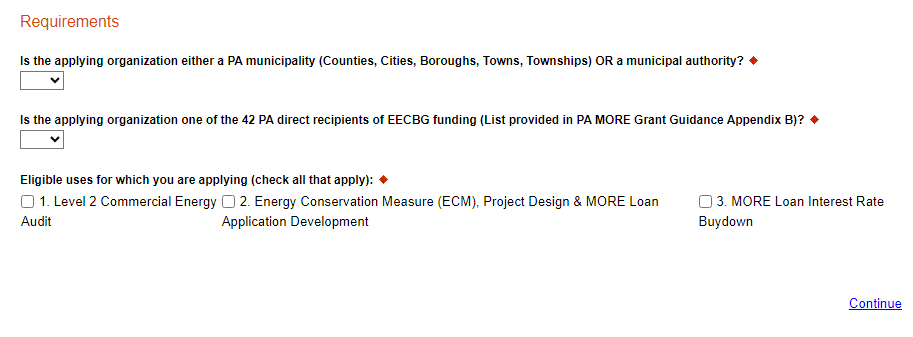 Applicant InformationThe Applicant Information section requires data related to the entity for which the application is being submitted.Applicant Entity Type – select the appropriate type for your organizationApplicant Name – Enter the legal name, the name under which the entity legally conducts business.NAICS Code – enter the appropriate code for your organizationFEIN/SSN Number - Enter the Federal Tax ID number for the legal name (no dashes).UEI Number – Unique Entity Identifier. Enter the applying organization’s unique, 12-character alphanumeric identifier which is assigned to all entities that conduct business with the federal government.Top Official/Signing Authority – Enter the name of the individual within the organization who has the authority to enter into a grant agreement with DEP.Title – Enter the title of the authorized Top Official/Signing Authority.SAP Vendor# - Enter, if known.  Contact Name – Enter the primary contact name for this project.Contact Title – Enter the primary contact title for this project.Phone and Fax – Enter the phone and fax numbers for the primary contact title for this project.E-mail – Enter the e-mail for the primary contact title for this project.Mailing address, City, State and Zip Code – Enter this information for the primary contact for this project.Enterprise Type – Select Government.Click “Continue”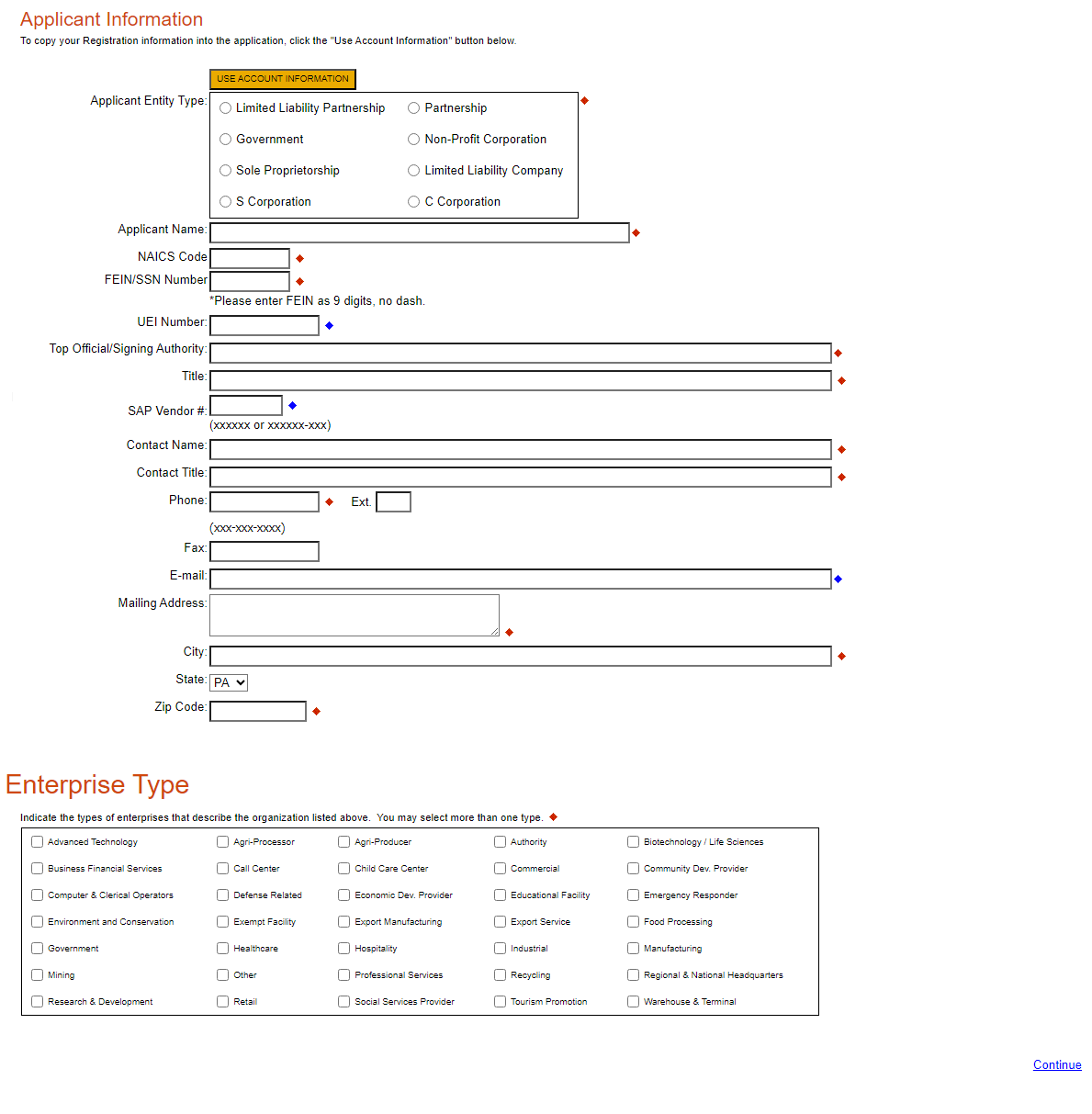 Project OverviewProject Name – The project name will auto-populate.Site Locations – Default setting at 1.  Only needs filled in if more than one site location exists for this project.The rest of the information in the Project Overview section is not required and does not need to be filled out.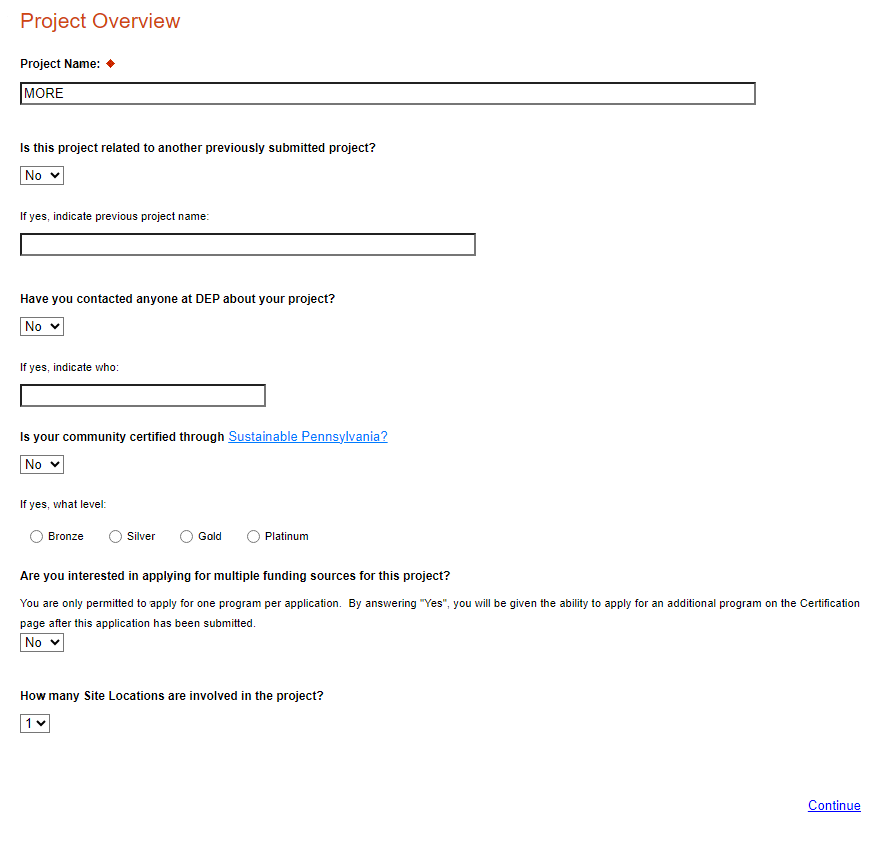 Click on “Continue” Project SiteAddress – Enter the applicant’s mailing address (street address).  P.O. Boxes are not acceptable.City, State and Zip Code – Enter this information.County – Select county from the dropdown box.Municipality – Select municipality from the dropdown box.PA House and PA Senate – These fields will be auto-populate based on the address information entered.Designated Areas – Leave blank.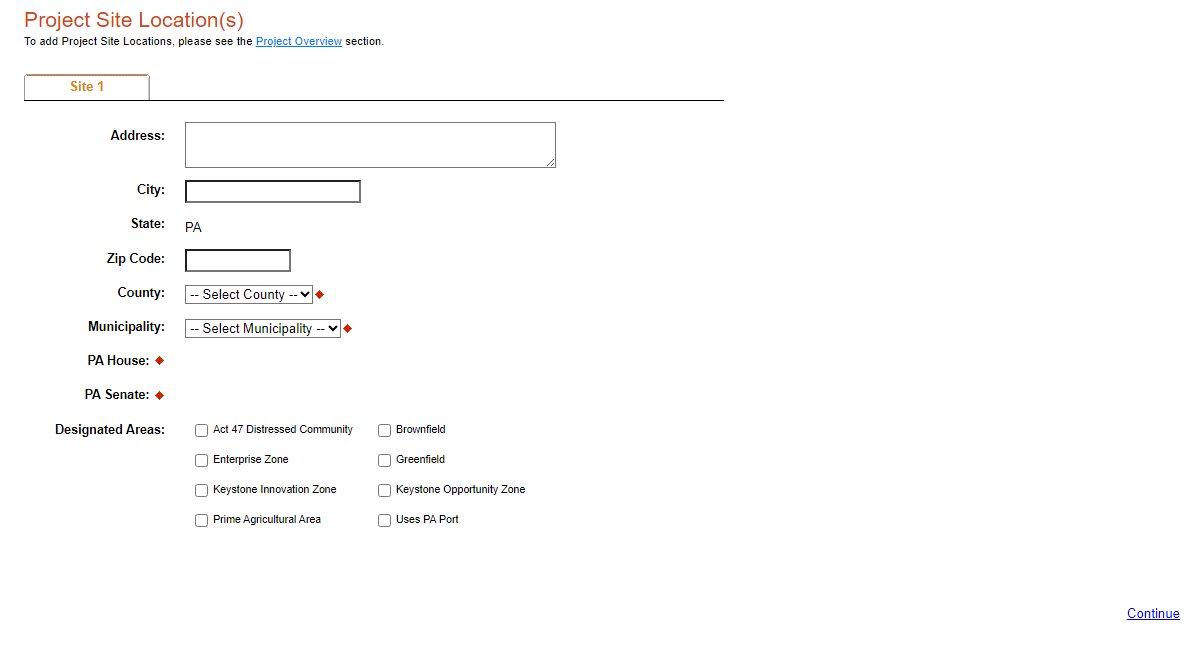 Click on “Continue”Project NarrativeComplete all fields in this section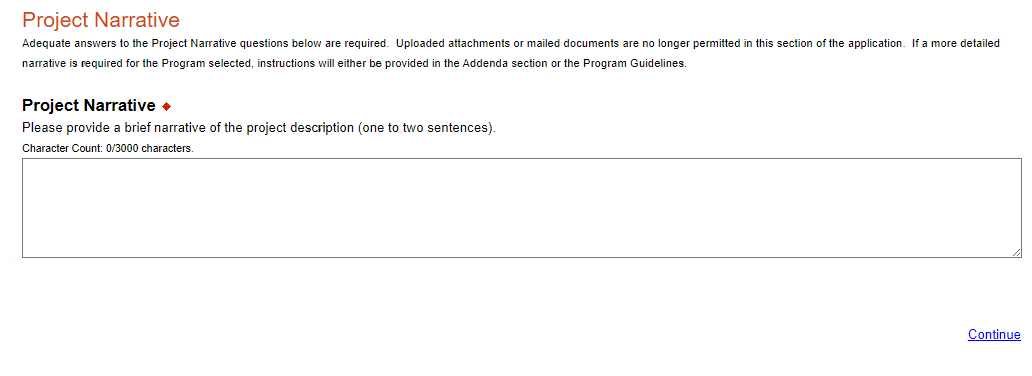 Click on “Continue”Program BudgetThere are two tabs on this page which need to be completed, the Spreadsheet and Basis of Cost.SpreadsheetClick on the Spreadsheet tabTotal grant amount must be $50,000 or less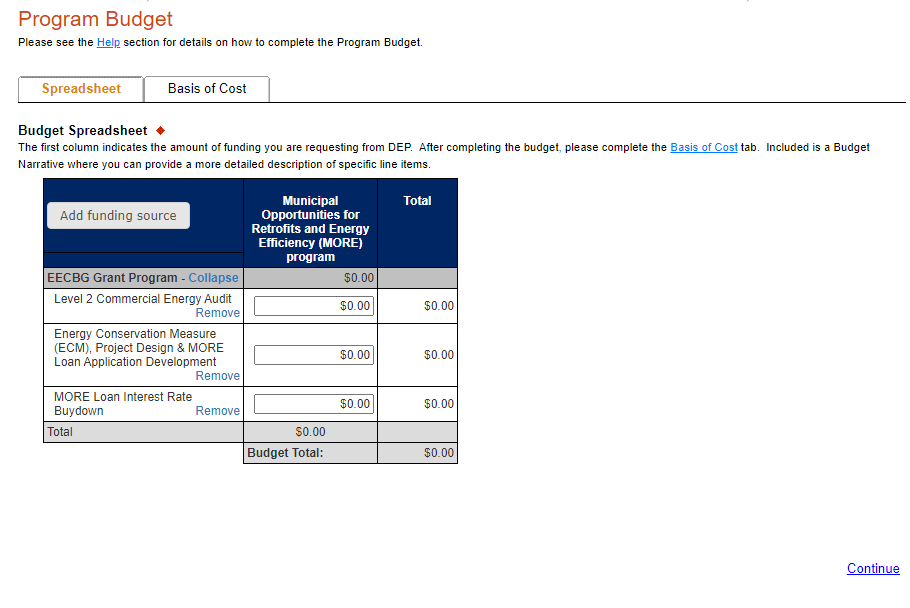 Click on “Continue”Basis of Cost TabThis section does not need to be completed.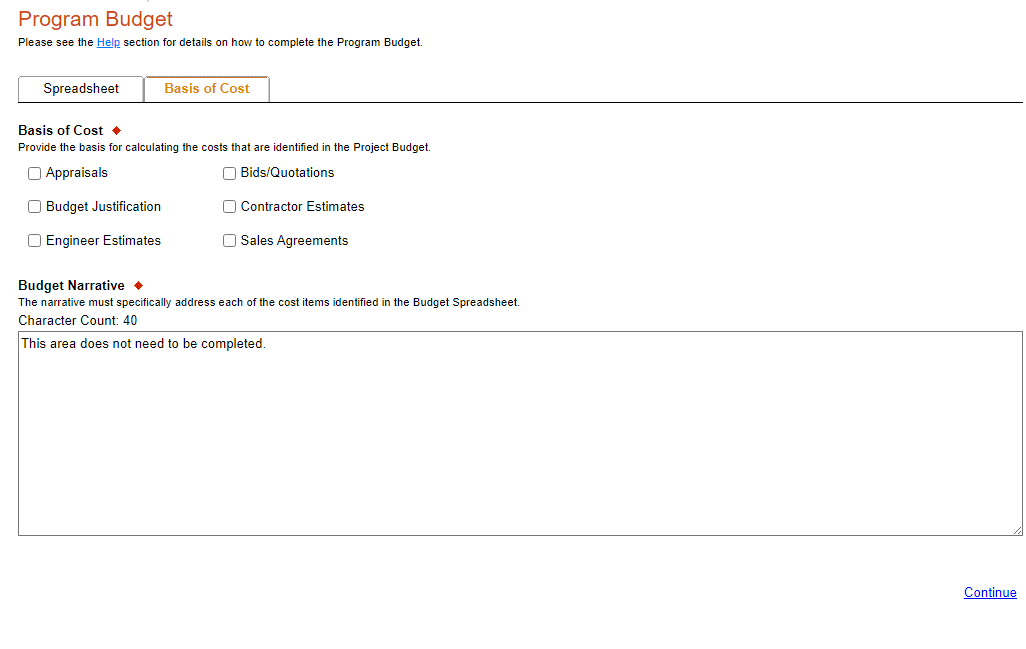 Click on “Continue”Program AddendaComplete all fields in this section.  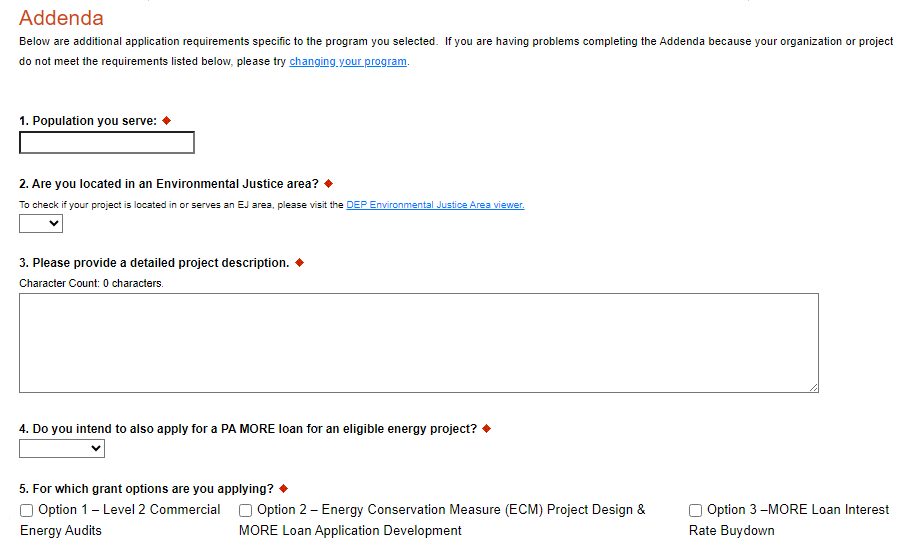 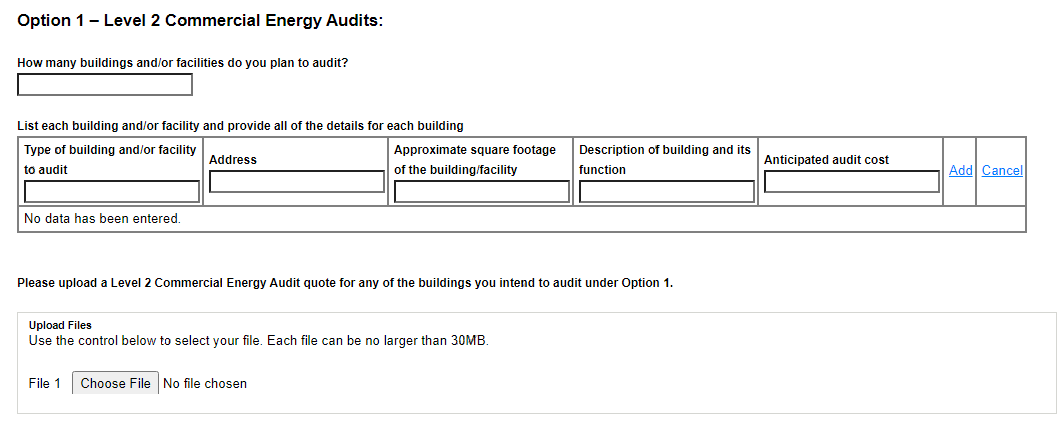 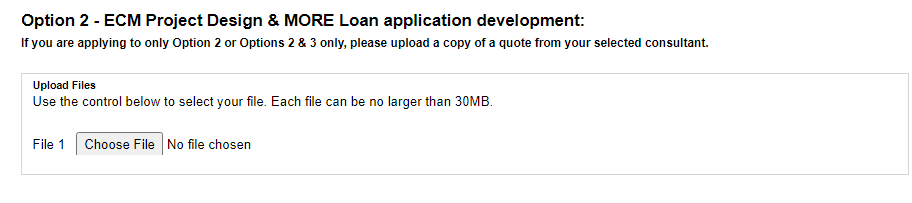 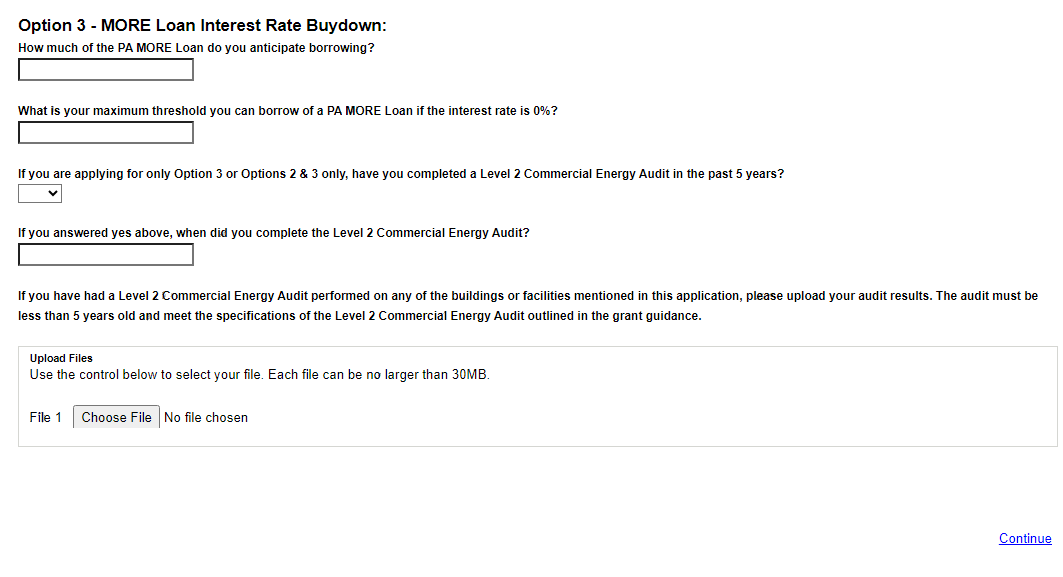 Click “Continue”Certification and SubmissionIf there is any missing information in your application, your screen will look similar to the following example.Under the orange “Application Certification” heading, it will state, “The following sections are incomplete.  All required fields marked with a red diamond must be completed before you are able to submit this application”.To add/correct the information on your application, click on the section heading to return to the page.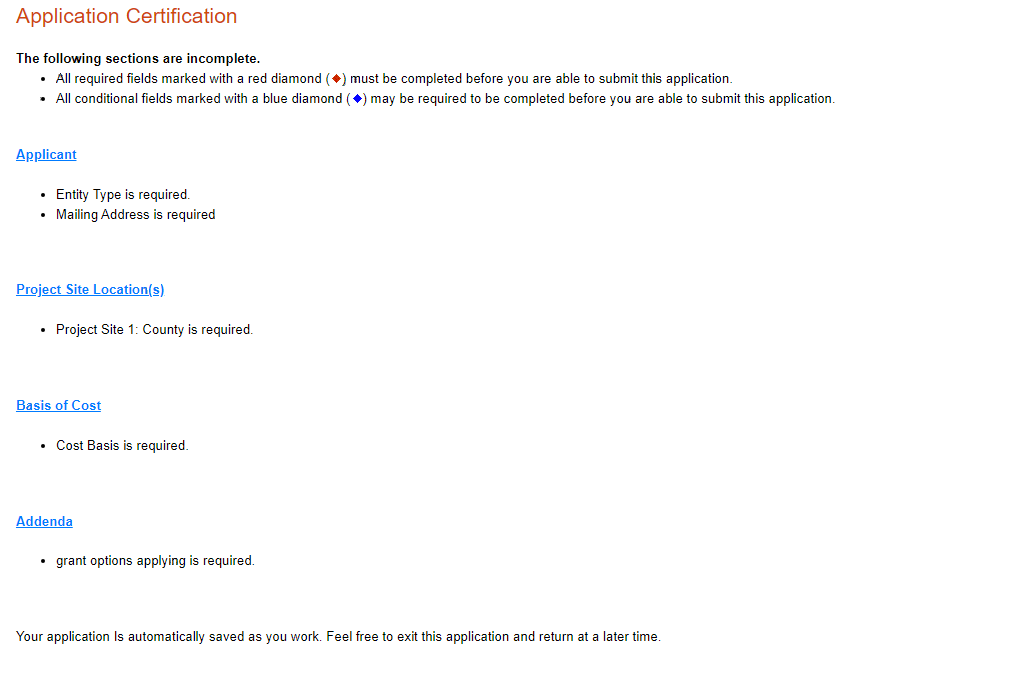 Complete the following fields:Indicate certification of application information by checking the related checkbox under the Electronic Signature Agreement.Indicate identity as one of the following:I am the applicant.I am an authorized representative of the company, organization or local government.I am a “Certified” Partner representative.Type your name in the “Type Name Here” block.  This will serve as your official e-signature and authorizes your application.Check the “Electronic Attachment Agreement” box.Click on “Submit Application.”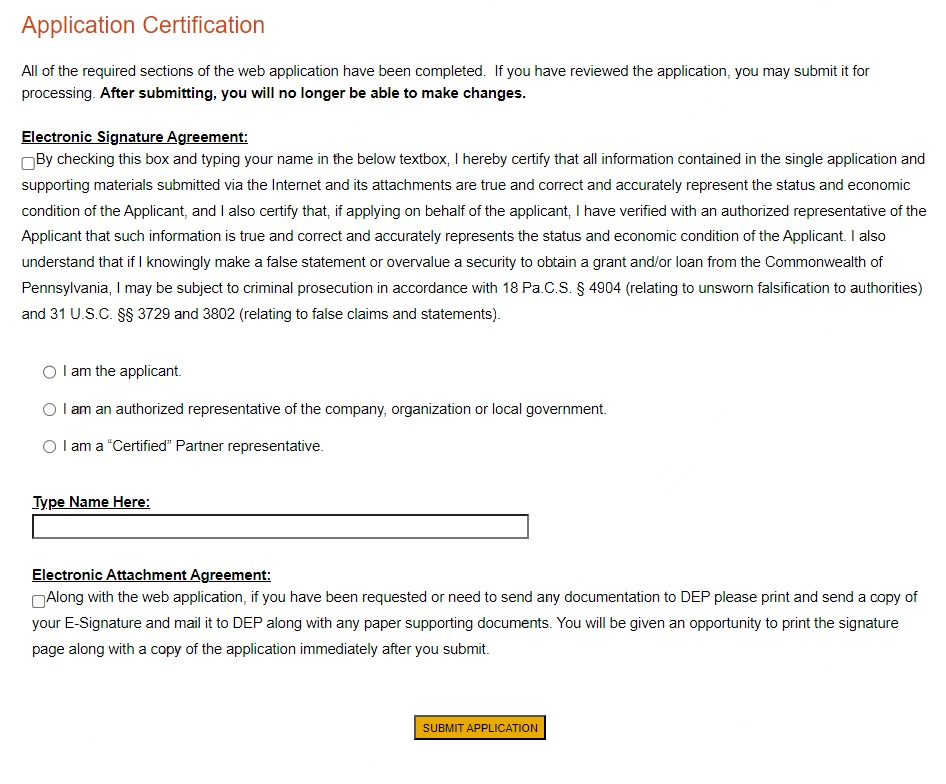 Application Receipt VerificationIf you want a copy of your application, click the “Print Entire Applications with Signature Page” link. You will always be able to access your application with the username and password you created at the beginning of the application.Make sure to note the Single Application ID#. All future correspondence from the Department will reference this number.You do not need to send the signature page and/or any further documentation to the Grants Center. All the information needed is contained in your online submission.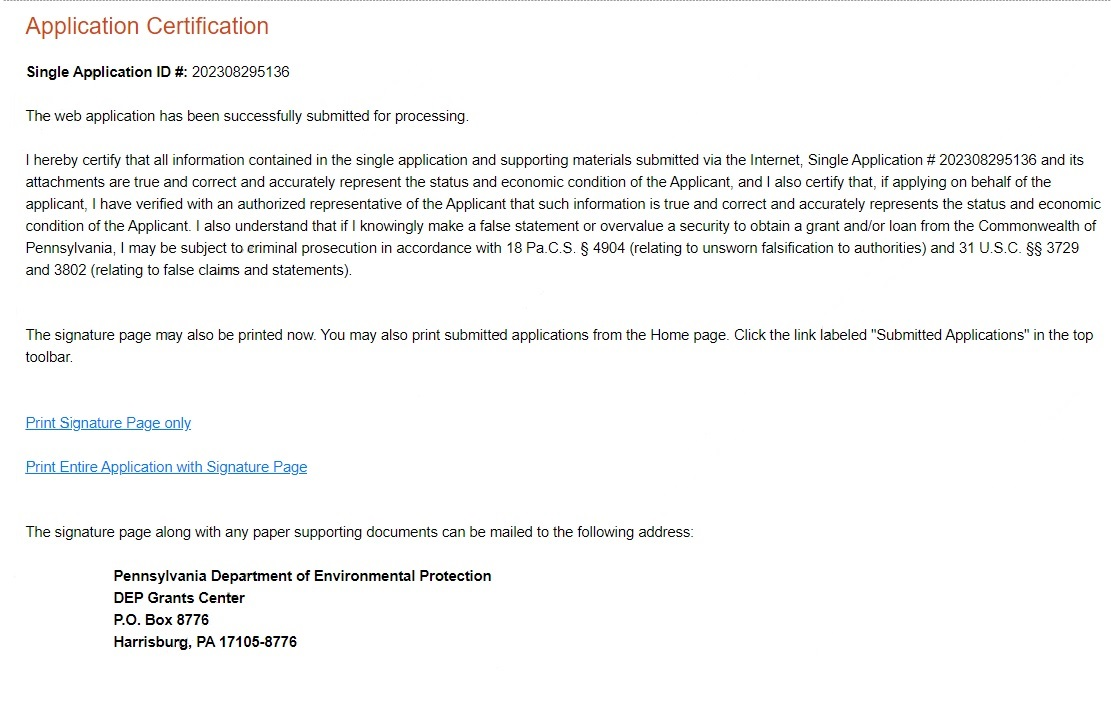 Congratulations! You have completed the online application.